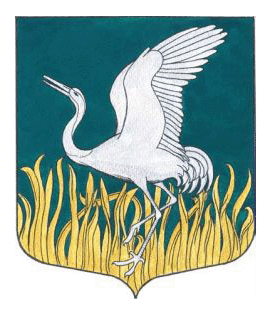 Ленинградская областьЛужский муниципальный районсовет депутатов Мшинского сельского поселениячетвертого созываРЕШЕНИЕОт 18 апреля 2023 года				 				№ 193В соответствии с Федеральными законами от 06.10.2003 № 131-ФЗ «Об общих принципах организации местного самоуправления в Российской Федерации», от 25.12.2008 года №273-ФЗ «О противодействии коррупции», Указами Президента Российской Федерации от 25.06.2014г. № 460 «Об утверждении формы справки о доходах, расходах и внесении изменений в некоторые акты Президента Российской Федерации», от 02.04.2013 № 309 «О мерах по реализации отдельных положений Федерального закона «О противодействии коррупции» от 02.04.2013 № 310 «О мерах по реализации отдельных положений Федерального закона «О контроле за соответствием расходов лиц, замещающих государственные должности, и иных лиц их доходам», от 15.07.2015 № 364 «О мерах по совершенствованию организации деятельности в области противодействия коррупции», Областного закона № 7-ОЗ от 20 января 2020 года «Об отдельных вопросах реализации законодательства в сфере противодействия коррупции гражданами, претендующими на замещение должности главы местной администрации по контракту, муниципальной должности, а так лицами замещающими эти должности», совет депутатов Мшинского сельского поселения РЕШИЛ:1. Об утверждении Положения о сообщении лицами, замещающими муниципальные должности в представительном органе муниципального образования Мшинское сельское поселение Лужского муниципального района Ленинградской области, о возникновении личной заинтересованности при осуществлении полномочий, которая приводит или может привести к конфликту интересов (приложение 1).2. Решение подлежит официальному опубликованию.3. Решение вступает в силу с момента официального опубликования.4. Контроль за выполнением настоящего решения оставляю за собой.Глава Мшинского сельскогопоселения		                                        	                                    	В.В. АлексеевПриложение №1к решению совета депутатов№ 193 от 18 апреля 2023 годаПОЛОЖЕНИЕо сообщении лицами, замещающими муниципальные должности 
в представительном органе муниципального образования Мшинское сельское поселение Лужского муниципального района 
Ленинградской области, о возникновении личной заинтересованности 
при осуществлении полномочий, которая приводит или может привести 
к конфликту интересов1. Настоящее Положение определяет порядок сообщения лицами, замещающими муниципальные должности в представительном органе муниципального образования Мшинское сельское поселение Лужского муниципального района Ленинградской области, о возникновении личной заинтересованности при исполнении должностных обязанностей, которая приводит или может привести к конфликту интересов.2. Лица, замещающие муниципальные должности в муниципальном образовании Мшинское сельское поселение Лужского муниципального района Ленинградской области обязаны в соответствии с законодательством Российской Федерации о противодействии коррупции, сообщать о возникновении личной заинтересованности при исполнении обязанностей, которая приводит или может привести к конфликту интересов (далее – личная заинтересованность).Понятие «конфликт интересов» и «личная заинтересованность» используются в настоящем Порядке в значениях, установленных Федеральным законом от 25.12.2008 № 273-ФЗ «О противодействии коррупции».3. Сообщение оформляется в письменной форме в виде уведомления 
о возникновении личной заинтересованности при осуществлении полномочий, которая приводит или может привести к конфликту интересов 
(далее – уведомление) по форме, утвержденной настоящим Положением.4. Уведомления направляются председателю Комиссии по соблюдению лицами, замещающими муниципальные должности в представительном органе муниципального образования Мшинское сельское поселение Лужского муниципального района Ленинградской области (далее – Комиссия).5. Уведомление, поступившее председателю Комиссии, является основанием для проведения заседания Комиссии.6. По результатам рассмотрения уведомления, Комиссия принимает решение в соответствии с Положением о Комиссии. 7. В случае принятия решения о признании того, что при осуществлении лицом, замещающим муниципальную должность, полномочий личная заинтересованность приводит или может привести к конфликту интересов, 
глава муниципального образования обеспечивает принятие мер по предотвращению или урегулированию конфликта интересов. Приложение  к  положениюПредседателю Комиссии по соблюдению лицами, замещающими муниципальные должности в представительном 
органе муниципального образования _____________________________________  (наименование муниципального образования)ограничений, запретов, исполнения обязанностей, установленных законодательством в целях противодействия коррупции_____________________________________      			 (ФИО)от     депутата совета депутатов муниципального образования___________________________________________________________(наименование муниципального образования)_____________________________________________        										 (ФИО)УВЕДОМЛЕНИЕо возникновении личной заинтересованности при осуществлении своих полномочий, 
которая приводит или может привести к конфликту интересовСообщаю о возникновении личной заинтересованности при осуществлении своих полномочий, которая приводит или может привести к конфликту интересов (нужное подчеркнуть).Обстоятельства, являющиеся основанием возникновения личной заинтересованности: ____________________________________________________________________________________________________________________________________________________Полномочия, на осуществление которых влияет или может повлиять личная заинтересованность: ______________________________________________________________________________________________________________________________________________	Дополнительные сведения: __________________________________________________________________________________________________________________________________Предлагаемые меры по предотвращению или урегулированию конфликта интересов: ________________________________________________________________________________________________________________________________________________________________Намереваюсь (не намереваюсь) лично присутствовать на заседании Комиссии 
по соблюдению лицами, замещающими муниципальные должности в представительном органе муниципального образования ограничений, запретов, исполнения 
обязанностей, установленных законодательством в целях противодействия коррупции (нужное подчеркнуть).______________		_____________________		__________________(дата)				      (подпись)				             (расшифровка)Об утверждении Положения о сообщении лицами, замещающими муниципальные должности в представительном органе муниципального образования Мшинское сельское поселение Лужского муниципального района Ленинградской области, о возникновении личной заинтересованности при осуществлении полномочий, которая приводит или может привести к конфликту интересов